Мастер-класс«Воспитание патриота»(Работа по созданию элементов программы гражданско-патриотического воспитания: эффективные формы работы по направлениям программы, модель личности гражданина-патриота)ИндукцияВ условиях перехода к новым стандартам перед дошкольным учреждением стоит задача создать программу по развитию патриотического воспитания воспитанников. Деятельность ДУ является открытой и в управлении ДУ участвует не только педагогический коллектив, но и родительская общественность и воспитанники.Я вам постараюсь показать мастер-класс обсуждения и разработки отдельных элементов программы развития патриотического воспитания: основных форм работы программы, составление модели личности гражданина-патриота России. Для этого мы создадим три группы разработчиков программы: 1 группа - воспитатели, 2 группа - родители, 3 группа - сами воспитанники.Нет сомнений в том, что в наше время возникает проблема патриотического воспитания дошкольников. В предыдущее десятилетие это направление воспитательной деятельности было недостаточно развито. Как результат этого мы видим выросшее поколение, для которого чуждо понятие "Родина", "Патриотизм", "Отечество". Поэтому стали актуальными проблемы воспитания защитников Родины, законопослушных граждан, воспитание милосердия и человеколюбия. Мы вновь сегодня осознаем важность этой проблемы и понимаем, что воспитание патриота России сейчас очень значимо.АнкетированиеПрежде чем приступить к разработке программы по ПВ, нам нужно ответить на главные вопросы: кто такой патриот? Как воспитать патриота? Что такое патриотическое воспитание?Предлагаю вам стать участниками социологического исследования. Недавно был проведен опрос детей ГБОУ ООШ№9 структурного подразделения «Детский сад» Звонкие голоса» по проблемам патриотического воспитания. 1. Патриотизм - это ....2. Кто такой патриот?3. Нужны ли сегодня России патриоты?4. Кто должен заниматься патриотическим воспитанием?(ответы воспитателей, родителей, дошкольников по одному представителю от группы и их сравнение с данными школьного опроса)Дошкольники  дали такие ответыПатриотизм -(Старшая группа) это, когда человек спасает Родину, не думая о своей жизни; служба родине.(Подготовительная группа) это когда ты верен своей Родине, любишь её, преданность и любовь к своему Отечеству.(Подготовительная группа) это любовь к Родине, гордость за неё2. Кто такой патриот?Патриот-(Старшая группа )- человек, готовый на подвиг; тот, кто не бросает Родину; кто любит свой край.(Подготовительная группа) - кто любит свое Отечество, Родину, всю планету; для которого главное, чтобы в стране все было хорошо, которому не безразлична судьба родной страны.(Подготовительная группа.)- человек, любящий свою Родину.3.Нужны ли сегодня России патриоты?Патриоты нужны4. Кто должен заниматься патриотическим воспитанием?(Старшая группа) - Родители, воспитатели(Подготовительная группа)- Опытные люди, военные, старшие(Подготовительная группа)- Школа, родители, общество, самиВ ходе опроса было выявлено, что патриотическое воспитание гражданами России понимается как:воспитание любви и уважения к Родине, к месту, где родился, гордость за свою страну – 52%;воспитание детей и молодёжи – 28 %;служба в армии, защита Отечества – 12%;труд и служение на благо Отечества, забота о людях своей страны – 8 %;В Концепции духовно-нравственного развития и воспитания личности гражданина России дается такое определение патриотизма:Патриотизм — чувство и сформировавшаяся позиция верности своей стране и солидарности с её народом. Патриотизм включает чувство гордости за своё Отечество, малую родину, т. е. край, республику, город или сельскую местность, где гражданин родился и рос. Патриотизм включает активную гражданскую позицию, готовность к служению Отечеству.Педагогический практикумЦель: выработка эффективных форм работы по патриотическому воспитанию.К 2012 году детские сады в России осуществят полный переход на образовательные стандарты 2-ого поколения. Одним из требований будет переход от плановой организации работы к программной.Сегодня перед нами стоит задача: создать действующую систему патриотического воспитания на основе программы «Я - гражданин России»Цель программы: создание условий для развития личности, обладающей важнейшими качествами гражданина- патриота своего Отечества и способной успешно выполнять гражданские обязанности в мирное и военное время.Вам предложено содержание программы по ПВ, я бы хотела попросить вас выбрать из предложенного списка наиболее эффективные формы работы и продумать их тематику.СОДЕРЖАНИЕ ПРОГРАММЫПрограмма включает в себя следующие направления:1. Направление «Растим патриота и гражданина России» (воспитатели)Цель: формирование гражданской и правовой направленности личности, активной жизненной позиции.Задачи:Воспитывать правосознание, способность к осознанию своих прав и прав другого человека.Формировать культуру проявления гражданской позиции.Формировать у детей систему знаний, уважения и интереса к государственным символам России.Формы: тематические беседы, коллективные творческие дела, конкурсы, викторины по правовой тематике, праздник получения паспорта, дня Конституции, устный журнал, встречи с интересными людьми, акции, диспуты.2. Направление «Мой край родной» (воспитанники)Цель: Воспитание у дошкольников любви к родному краю как к своей малой Родине.Задачи:Изучать историю родного края.Воспитывать у детей позицию «Я – гражданин Самарской  области».Формировать экологическое поведение.Формы: тематические беседы, коллективные творческие дела, конкурсы, викторины по правовой тематике, праздник получения паспорта, дня Конституции, устный журнал, встречи с интересными людьми, акции, диспуты.3. Направление «Я и семья» (родители)Цель: осознание воспитанниками семьи, как важнейшей жизненной ценности.Задачи:Воспитывать культуру семейных отношений, позитивных семейных ценностей.Повышать педагогическую и психологическую компетенцию родителей.Создавать условия для участия родителей в воспитательном процессе.Формы: беседы, родительские собрания, родительский лекторий, индивидуальное консультирование, совместные мероприятия, игры, анкетирование, семейные праздники, часы общения.Назовите, выбранные вами три наиболее эффективные формы работы и их тематику.4. Создание модели личности «Гражданина-патриота России»В процессе реализации программы по патриотическому воспитанию обучающихся ДОУ «Детский сад «Звонкие голоса» «Я - гражданин России» у выпускников к моменту окончания ДУ должны быть сформированы определенные качества личности гражданина-патриота России. Здесь я вам предлагаю объединиться и вместе подумать и решить: какими качествами должен обладать гражданин России? Посоветуйтесь, на листах бумаги маркерами напишите качества личности гражданина-патриота России и прикрепите к магнитной доске. (Магнитная доска)Модель “Гражданин - патриот России” (на доске)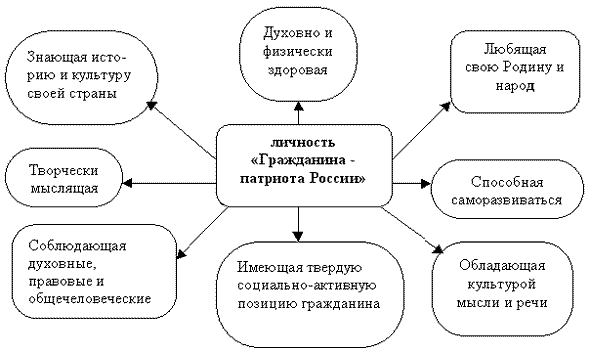 ИтогНа нашем занятии мы с вами проработали важные моменты в программе гражданско-патриотического воспитания «Я - гражданин России»: продумали формы работы и их тематику в рамках реализации программы ПВ, составили модель гражданина - патриота России.РефлексияПриём обратной связи "Анкетирование", методом незаконченного предложения.- На мастер - классе я узнал…- Самым интересным для меня сегодня было…- Я пожелал бы ведущему мастер-класса…Большое спасибо за работу на мастер-классе, я обязательно при составлении программы по ПВ буду использовать ваши рекомендации.